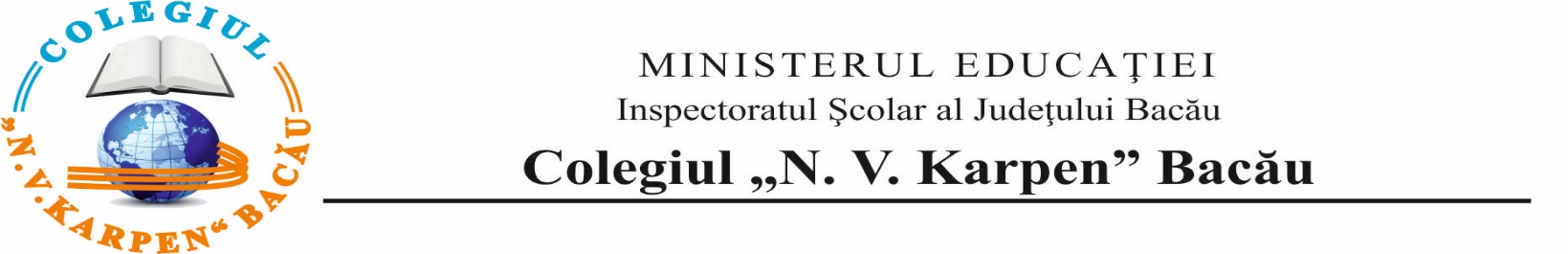 PROGRAMAREA/PLANIFICAREA SERVICIULUI CADRELOR DIDACTICE PE ȘCOALĂMARTIE 2024Avizat director adjunct,Nr. înregistrare :   1.988/22.02.2024                                                                                                          Prof. CRAIU DIANA„ Natura ne învață să fim răbdători, pentru că totul are timpul și ritmul său.” – Ralph Waldo Emerson* Eventualele modificări se fac cu  acordul directorului adjunct CRAIU DIANA și se trec in rubrica SCHIMBURI!!!** POARTĂ-POD= ZONA INTRARE ÎNVĂȚĂMÂNT PRIMARDATADATACORP AparterCORP AEt.1 + Et.2CORP IPOARTĂ+corp HFOIȘOR+SALĂ SPORT+TEREN TENIS+CANTINĂCORP B+CORP C +POARTĂ-POD **SCHIMBURI*L04.03TĂMI A.ENEA M.SĂVUC C.FRUNZĂ A.GHEORGHIU F.ARSÎNE I.Ma05.03AHOLTOAE A.NECHITOI D.ISMANĂ C.POPA VIRGILTURCU M.BERTEA D.Mi06.03COȘESCU A.RADU C.BANDRABURU F.ARDEI M.MOJZI M.CIORCILĂ C.Joi 07.03TAMBA V.VRÎNCEANU G.MĂGIRESCU C.COȘERARU VIORDACHE C.BUTUC D.V08.03GURLUI A.PARASCHIV A.VASILOAIA M.MARTIN O.HILOHE A.BĂLAN O.L11.03BUDALĂ M.DODIȚĂ A.FRIGURĂ E.FRIGIOIU D.BERTEA I.GROSU S.Ma12.03BERECZKI I.SĂCĂLEANU R.MARCOCI-DIMA A.TĂNĂSELEA A.DORNEANU D.CENUȘE L.Mi13.03LĂCĂTUȘU R.TUFĂ C.SANDU A.MOISĂ G.BORZA Ș.BALINT S.Joi14.03IUREA D.MAZĂRE A.M.DIMITRIU D.TRIȘCAȘ D.ILCOȘ GHE.CUCU PAULV15.03HAGIMĂ A.MORARU M.TURCULEȚ A.ANGHEL B.CUCU E.VATRĂ V.L18.03SĂVUC C.DOLGOȘ A.M.TĂMI A.ARSÎNE I.FRUNZĂ A.ENEA PETRUMa19.03NECHITOI D.GHERGHIȘAN M.AHOLTOAE A.TUFESCU C.CREANGĂ I.BERTEA D.Mi20.03RADU C.HACIGHEANU G.COȘESCU A.PLĂCINTĂ T.MOJZI M.ARDEI M.Joi21.03AIOANEI D.MĂGIRESCU C.VRÎNCEANU G.IORDACHE C.COȘERARU V.BUTUC D.V22.03MARTIN O.GURLUI A.PARASCHIV A.VASILOAIA M.HILOHE A.FLOREA G.L25.03FRIGURĂ E.BUDALĂ M.ENEA M.GROSU S.FRIGIOIU D.BERTEA I.Ma26.03MARCOCI-DIMA A.BERECZKI I.SĂCĂLEANU R.TĂNĂSELEA A.TURCU M.POPA VIRGILMi27.03BANDRABURU F.LĂCĂTUȘU R.TUFĂ C.SANDU A.BORZA Ș.CIORCILĂ C.Joi 28.03DIMITRIU D.IUREA D.MAZĂRE A.M.ILCOȘ GHE.CUCU PAULTRIȘCAȘ D.V29.03TURCULEȚ A.HAGIMĂ A.MORARU M.VATRĂ V.ANGHEL B.CUCU E